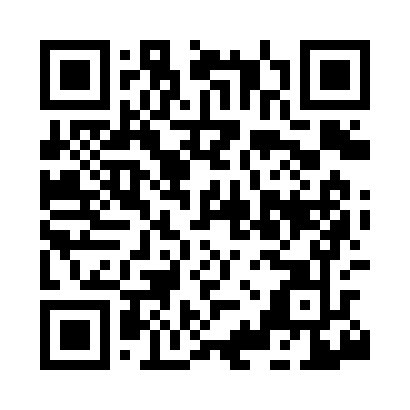 Prayer times for Bonga Landing, Minnesota, USAMon 1 Jul 2024 - Wed 31 Jul 2024High Latitude Method: Angle Based RulePrayer Calculation Method: Islamic Society of North AmericaAsar Calculation Method: ShafiPrayer times provided by https://www.salahtimes.comDateDayFajrSunriseDhuhrAsrMaghribIsha1Mon3:285:301:265:409:2211:242Tue3:285:301:265:409:2211:243Wed3:295:311:265:409:2111:244Thu3:295:321:275:409:2111:245Fri3:305:321:275:409:2111:246Sat3:305:331:275:409:2011:237Sun3:305:341:275:409:2011:238Mon3:315:351:275:409:1911:239Tue3:315:361:275:399:1911:2310Wed3:335:371:275:399:1811:2111Thu3:345:381:285:399:1711:2012Fri3:365:381:285:399:1711:1913Sat3:385:391:285:399:1611:1714Sun3:395:401:285:399:1511:1615Mon3:415:411:285:399:1411:1416Tue3:435:421:285:389:1311:1217Wed3:455:431:285:389:1211:1118Thu3:465:451:285:389:1211:0919Fri3:485:461:285:389:1111:0720Sat3:505:471:285:379:1011:0621Sun3:525:481:285:379:0811:0422Mon3:545:491:285:379:0711:0223Tue3:565:501:285:369:0611:0024Wed3:585:511:285:369:0510:5825Thu4:005:521:285:359:0410:5626Fri4:025:541:285:359:0310:5427Sat4:045:551:285:359:0110:5228Sun4:065:561:285:349:0010:5029Mon4:085:571:285:348:5910:4830Tue4:105:591:285:338:5810:4631Wed4:126:001:285:338:5610:44